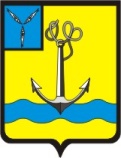 ОТДЕЛ ОБРАЗОВАНИЯРОВЕНСКОЙ РАЙОННОЙ АДМИНИСТРАЦИИРОВЕНСКОГО МУНИЦИПАЛЬНОГО РАЙОНАСАРАТОВСКОЙ ОБЛАСТИП Р И К А З15.12. 2023                                      №   379                            р. п. РовноеО назначении ответственного за исполнение мероприятий по снижению документационной нагрузки на педагогических работниковВ целях снижения документационной нагрузки на педагогических работников, во исполнение приказов Министерства просвещения Российской Федерации от 21 июля 2022 года № 582, министерства образования Саратовской области от 21 августа 2023 года  № 1449 «Об организации работы по исполнению частей 6.1, 6.2 статьи 47 Федерального закона от 29 декабря 2012 года № 273-ФЗ «Об образовании в Российской Федерации» ПРИКАЗЫВАЮ:Назначить Мауталиева Рината Вячеславовича, главного специалиста отдела  образования Ровенской районной администрации, ответственным за исполнение мероприятий по снижению документационной нагрузки на педагогических работников.Мауталиеву Р.В. обеспечить: создание и сопровождение муниципальной «горячей линии» по телефону 2-13-26 на 2023/2024 учебный год по вопросу снижения нагрузки; размещение информации об организации «горячей линии», о нормах законодательства, регулирующих объем документационной нагрузки на учителей, на официальном сайте управления образования;контроль за назначением руководителями муниципальных образовательных организаций, реализующих основные общеобразовательные программы, ответственного лица из числа сотрудников образовательной организации за исполнение мероприятий по снижению документационной нагрузи на педагогических работников.контроль за разработкой и (или) внесением изменений муниципальными образовательными организациями, реализующими основные общеобразовательные программы, в локальные нормативные акты, затрагивающие трудовые права работников, по соблюдению документационной нагрузки педагогов: положение об электронном журнале,правила внутреннего распорядка образовательной организации, типовая должностная инструкция учителя и классного руководителя;контроль за проведением муниципальными образовательными организациями, реализующими основные общеобразовательные программы, педагогических советов и совещаний по вопросу снижения документационной нагрузки на педагогических работников.Контроль за исполнение настоящего приказа оставляю за собой. Начальникотдела образования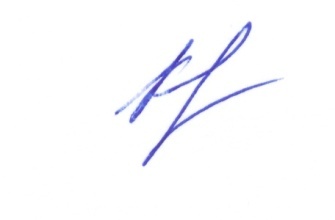 И.Т. Кухалейшвили